A TERMESZ Szerszámház ajánlata itt még korántsem ér véget, és a nyuszik is örömmel pakolnák még kosárkájukat, de további termékekért és ajánlatokért keressék fel weboldalunkat, ahol még több termék közül válogathatnak kedves olvasóink a BETA nagykatalógusból.Az Esemény Menedzser olvasóinak további húsvéti meglepetés a TERMESZ Szerszámház-tól, hogy az alábbi nyuszitojást bemutatva 10% kedvezményben részesülnek BETA termékek vásárlásakor a bruttó végösszegből.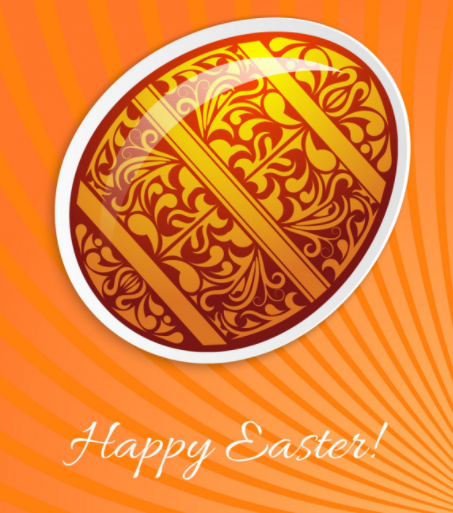 TERMESZ Szerszámház  
Szerszámszaküzletünk Budaörs központi részén található, az M7-es budaörsi kihajtójától alig száz méterre! Ingyenes és kényelmes parkolás az udvaron. Rugalmas nyitva tartás az áruátadáskor!

 Nyitva tartás
 Hétfőtől - csütörtökig: 8.00 -17.00 óráig
Pénteken: 8.00 – 16.00 óráig
Szombaton: Zárvawww.termesz.hu   I   jmc@termesz.hu
2040 Budaörs, Károly király u.27/A.
Telefon:  +36 23 414 640

A fentiekben megadott ajánlat, és a letölthető kedvezmény  2021. március 31-ig, kizárólag BETA termékek vásárlása, illetve megrendelése esetén érvényes, utána érvényét veszti. A kedvezmény készpénzre nem váltható, és egy vásárló, csak egy bónt használhat fel vásárlása alkalmával.